1 – Nome do Pós-Graduando/Bolsista:      2 – Instituição:      3 – Curso:      							Mestrado 		Doutorado Área de Concentração:      3.1 – Ingresso no Curso:      					Início do Recebimento da Bolsa:   /  /    4 – Título da Dissertação/Tese:      Formulário 2.14 - Fls. 1/55.3 – Soma dos Créditos já concluídos:    5.4 – Nº. de Créditos ainda necessários para terminar o Curso:    5.5 – Total de Créditos ao final do Curso:    5.6 – Outras atividades desenvolvidas no períodoEspecificações das Atividades:			Formulário 2.14 - Fls. 2/56.1 Cronograma das Atividades Executadas e PlanejadasFormulário 2.14 - Fls. 3/56.2 Cronograma das Atividades Executadas e PlanejadasFormulário 2.14 - Fls. 4/5                     (*) Trabalhos individuais ou em cooperação, submetidos e/ou publicados.Pós-Graduando:      10 - Data e assinaturaOrientador:	      11 - Data e assinatura                                                                                                                                                                      Formulário 2.14 - Fls. 5/5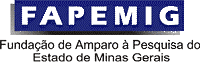 FUNDAÇÃO DE AMPARO À PESQUISA DO ESTADO DE MINAS GERAISFORMULÁRIO2.14(versão 01/04)RELATÓRIO DE ATIVIDADES DE BOLSISTAPROGRAMA DE APOIO À PÓS-GRADUAÇÃO PAPGPROCESSO No  5 – Desempenho Acadêmico:      5.1 – Disciplinas já Cursadas.  5 – Desempenho Acadêmico:      5.1 – Disciplinas já Cursadas.  5 – Desempenho Acadêmico:      5.1 – Disciplinas já Cursadas.  5 – Desempenho Acadêmico:      5.1 – Disciplinas já Cursadas.Nomes das DisciplinasSemestre/AnoCréditos das DisciplinasConceito5.2 - Disciplina em que está matriculado neste ano (apenas para o caso de renovação da bolsa):5.2 - Disciplina em que está matriculado neste ano (apenas para o caso de renovação da bolsa):5.2 - Disciplina em que está matriculado neste ano (apenas para o caso de renovação da bolsa):Nome da DisciplinaSemestre/AnoCrédito da Disciplina6 – Desenvolvimento da Tese ou Dissertação:Não iniciada a execução do projeto..........................................................................................Em execução: revisão de literatura, definição de metodologia, outras atividades.................. Em execução – coleta, tratamento e/ou análise de dados.........................................................Elaboração de versão final.......................................................................................................ATIVIDADESANO IANO IANO IANO IANO IANO IANO IANO IANO IANO IANO IANO IANO IANOIIANOIIANOIIANOIIANOIIANOIIANOIIANOIIANOIIANOIIANOII010203040506070809101112010102030406070809101112ATIVIDADESANO III (Apenas Doutorado)ANO III (Apenas Doutorado)ANO III (Apenas Doutorado)ANO III (Apenas Doutorado)ANO III (Apenas Doutorado)ANO III (Apenas Doutorado)ANO III (Apenas Doutorado)ANO III (Apenas Doutorado)ANO III (Apenas Doutorado)ANO III (Apenas Doutorado)ANO III (Apenas Doutorado)ANO III (Apenas Doutorado)ANO III (Apenas Doutorado)ANO IV (Apenas Doutorado)ANO IV (Apenas Doutorado)ANO IV (Apenas Doutorado)ANO IV (Apenas Doutorado)ANO IV (Apenas Doutorado)ANO IV (Apenas Doutorado)ANO IV (Apenas Doutorado)ANO IV (Apenas Doutorado)ANO IV (Apenas Doutorado)ANO IV (Apenas Doutorado)ANO IV (Apenas Doutorado)0102030405060708091011120101020304060708091011127 – Produção Bibliográfica – Doutorado – Mestrado:QUANTIFICAR :     Trabalhos apresentados em eventos técnico-científicos       Artigos publicados em revistas especializadas     Relatórios/notas técnicas        Outra (especificar)        LISTAR COM REFERÊNCIA BIBLIOGRÁFICA COMPLETA E INCLUIR CÓPIA DO TRABALHO (CAMPO ILIMITADO).8 – Participações em Eventos – Doutorado – Mestrado8 – Participações em Eventos – Doutorado – Mestrado8 – Participações em Eventos – Doutorado – MestradoNOME DO EVENTO:DATAAPRESENTOU TRABALHO?   /    /      Sim Não   /    /      Sim Não   /    /      Sim Não   /    /      Sim Não9 – Avaliação do Desempenho do Pós-Graduando Pelo Orientador:9 – Avaliação do Desempenho do Pós-Graduando Pelo Orientador:9 – Avaliação do Desempenho do Pós-Graduando Pelo Orientador:9 – Avaliação do Desempenho do Pós-Graduando Pelo Orientador:Abaixo da MédiaMédioBomÓtimo     ,    /     /      .             _________________________________________                                                                                              ASSINATURA DO BOLSISTA      ,    /     /      .             _________________________________________                                                    ASSINATURA DO ORIENTADOR